2015 Grant Application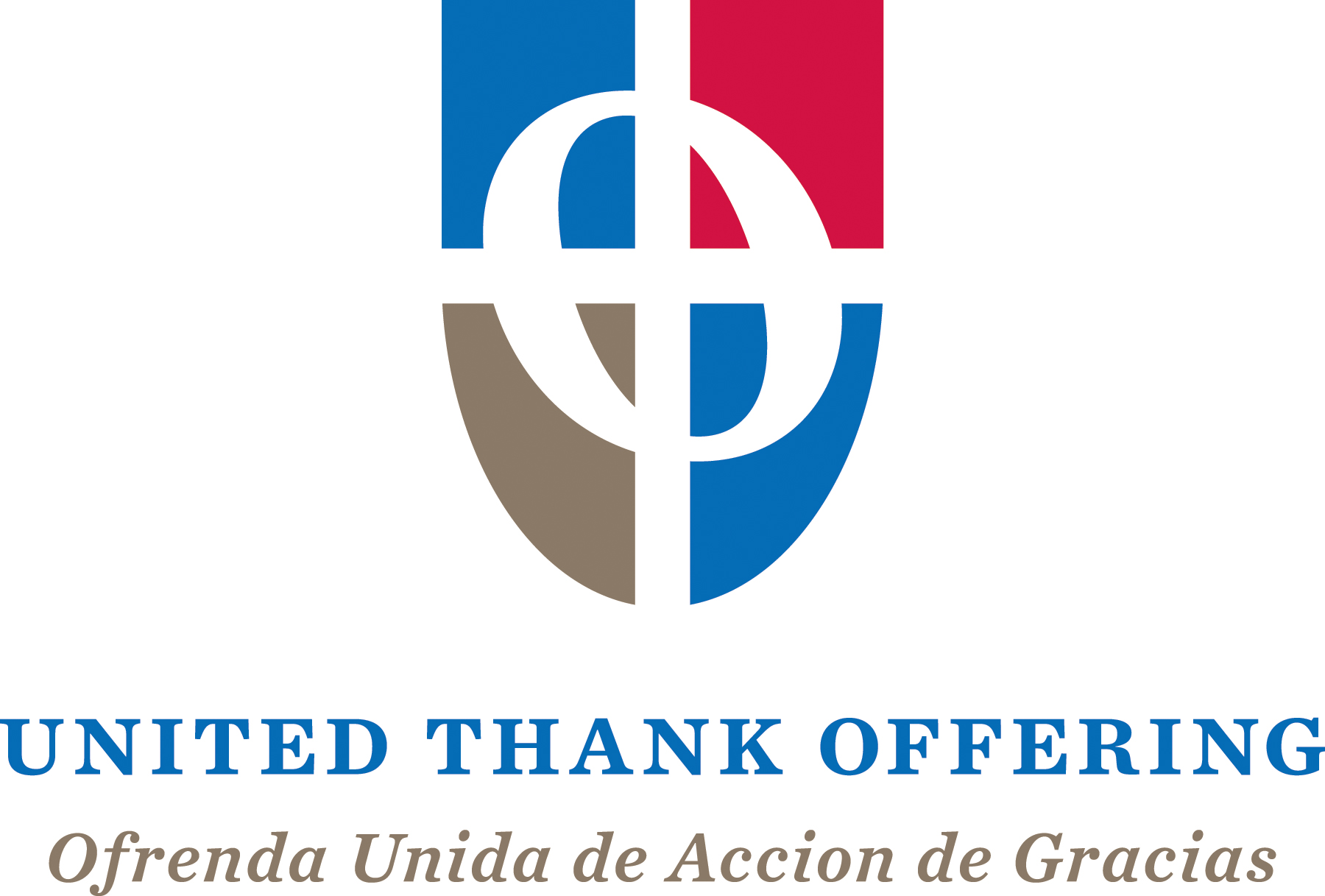 Reminders:All 2015 United Thank Offering Grant Applications must be submitted in English.Province IX must submit applications in both English and Spanish.Be as concise and thorough as possible in answering all questions while not exceeding 250 words per question.  Please do NOT submit photos!All sections must be completed before submitting.General Information About The ApplicationProject Title/Name: Amount of money requested from the United Thank Offering for this application:Diocese:Province: Type of Application: (Please mark one with an "x".)	Diocese (The Episcopal Church)	Province (Anglican Communion)	Companion Grant or Formalized Relationship/Partnership Name of Diocese and Country:Name of Bishop:IF this is a Companion or Formalized Relationship/Partnership:		Name of the Companion/Partner Diocese and Country:		Name of the Companion/Partner Bishop:Episcopal/Anglican Connection: (Please mark one with an "x".)	Parish/Congregation		International Partnership	Community Partnership		Diocesan Program	Parish Community 			Joint Venture/Other (Please explain.)Name of the recipient of funds:Location of project:Address of project:Contact person for project:Email address for primary contact of project:Daytime phone number for primary contact:Name of person who actually wrote the grant:Email address for who actually wrote the grant:Daytime phone number for who actually wrote the grant:Province UTO Representative:Diocesan UTO Coordinator:Project InformationGrant Summary:What is the purpose of the project?Who and how many will be served by this project?How does the project seek to address the Fourth Mark of Mission: to transform unjust structures of society, to challenge violence of every kind and to pursue peace and reconciliation?What are the unique features of this project?What excites you about this project?Why should UTO fund this project?Budget for Grant RequestReminder: All applications with financial information must be submitted in US dollars.Amount of money requested from the United Thank Offering: (must agree with  the figure on page 1 of  the application  and  the final amount on the detailed budget)Total project budget detail:(The budget must indicate how the funds received  from the United Thank Offering  will be utilized and submitted and on an excel spreadsheet or similar.)  Final amount required to finish the project.Amount already raised or available for the completion of the project/program. Explain how the project will be funded after the first year,  if it is to continue. Is this application for the purchase of:(Please mark one with an "x".)	Equipment	Vehicle	Renovation of a building	Construction of a new building	Purchase of land	OtherIf  "other",  please explain.Is your project for the construction or renovation of a building? (Please mark one with an x.)	Yes – Please continue with application (Question regarding Building Projects)	No - You are finished filling out the applicationQuestions Regarding Building ProjectsThe following only apply to questions for grants that are for the renovation or construction of a building.Is the title to the land and/or building where the project is being constructed or renovated in the name of an Episcopal Church,  Diocese or other Episcopal entity? (Please mark one with an "x".)	Yes	NoGive name of Episcopal entity that owns the land and/or building where the project is being constructed or renovated.If this request is for a new building, addition, or renovation, how were the projected costs determined? (Please mark one with an "x".)		Licensed Contractor		Builder 		Retailer		Other	If  “other”, please explain.Can you guarantee that this real property will remain in possession of the diocese,  province or Episcopal entity requesting the grant? 		Yes.		No.Does your organization have any outstanding loans? .		Yes.		No.If yes, please explain furtherAre you eligible for a loan(s)? 		Yes.		No.If you are eligible for a loan, have you applied or do you plan to apply?Is there anything else that you would like to add concerning the proposed project?